Résultats du Challenge 06 10 2007 - Soirée Brame au Mas de la Barque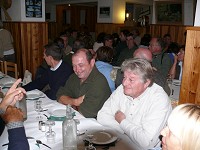 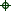 Ni la pluie , ni le brouillard , ne semblaient devoir arrêter dans leur élan , les 55 adhérents et leurs invités , lancés à l'assaut des contreforts du Mont Lozère , en ce début de soirée du 06 octobre dernier .
L'objectif de cet engouement : ne manquer à aucun prix le rendez-vous qui nous est donné d'une voix rauque par Maitre Elaphus , sur son domaine de Bellecostes , chaque année à pareille époque .
Cette soirée s'annonçait humide froide et " broulliardeuse", elle a fort bien tenu ses promesses …sans pour cela abattre le moral des invités , bien remonté à la fois , par la douce chaleur des retrouvailles et , il faut le dire , par le roboratif repas servi au Chalet du Commandeur , à base d'une excellente saucisse à la châtaigne , bienvenu en cette saison .
Quelques mots d'accueil de Nicolas Pagés et de Pascal Larrata , organisateur de l'évènement sur le terrain , le repas pouvait commencer ...
Vers 22 heures , le rendez-vous approchant , les premiers symptômes de la frénésie apparaissaient , chacun pressé de ne perdre aucune miette du spectacle auditif …
C'est sous la houlette de Pascal , que nous fûmes placés aux endroits d'écoutes stratégiques …
Bravant la pluie , le vent , le brouillard , un peu de patience était nécessaire pour enfin entendre l'objet de notre visite en ces lieux.
Nous ne fumes pas déçus et la magie opérait une fois de plus , pour le plus grand bonheur des courageux !
Le retour dans un brouillard , comme seuls les contreforts cévenols sont capables d'en produire , ne fera oublier à personne une soirée placée sous le signe de l'appel le plus profond et le plus respectable de la Nature ; celui de la reproduction de l'espèce …
Au vu de la fréquentation du site cette année encore , souhaitons que l'engouement du grand public ( relayé par un "marronnier" médiatique particulièrement vivace cette année) reste de l'ordre de la mode passagère , et ne cause , au final , un trop grand dérangement à un animal aux mœurs encore relativement obscures pour lui …
Merci à notre hôte , Pascal , guetteur désigné de nos nuits de veille au brame …A l'an prochain peut être ?.
PPH